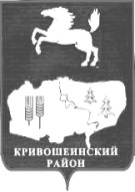 АДМИНИСТРАЦИЯ КРИВОШЕИНСКОГО РАЙОНАПОСТАНОВЛЕНИЕ24. 06.2021                                                                                                                        № 415с. КривошеиноТомской областиО внесении изменений в постановление Администрации Кривошеинского районаот 09.11.2015 № 374 «Об утверждении Устава Муниципального бюджетного дошкольного образовательного учреждения детский сад общеразвивающего вида второй категории «Березка» села Кривошеина»В целях приведения нормативно правового акта в соответствие с законодательствомПОСТАНОВЛЯЮ:1. Внести в приложение к постановлению Администрации Кривошеинского района от 09.11.2015 № 374 «Об утверждении Устава Муниципального бюджетного дошкольного образовательного учреждения детский сад общеразвивающего вида второй категории «Березка» села Кривошеина» изменения согласно приложению, к настоящему постановлению.2. Директору Муниципального бюджетного дошкольного образовательного учреждения детский сад общеразвивающего вида второй категории «Березка» зарегистрировать изменения в Устав учреждения в соответствии с действующим законодательством.3. Настоящее постановление вступает в силу с даты его подписания.4. Настоящее постановление подлежит опубликованию в Сборнике нормативных правовых актов Администрации Кривошеинского района и размещению в информационно-телекоммуникационной сети «Интернет» на официальном сайте муниципального образования Кривошеинский район.5. Контроль за исполнением настоящего постановления оставляю за собой.Глава Кривошеинского района (Глава Администрации)                                                                                         А.Н. КоломинЛевко Виктория Петровна838251 2 19 74Прокуратура; Управление образования; МБОУДО «Берёзка»; сборникПриложение к постановлениюАдминистрации Кривошеинского районаот 24.06.2021.2021 № 415Изменения в Устав Муниципального бюджетного дошкольного образовательного учреждения детский сад общеразвивающего вида второй категории «Березка»1. Пункт 2.1. Устава изложить в новой редакции:«2.1. Предметом деятельности Учреждения является образовательная деятельность по утвержденным Учреждением основным общеобразовательным программам дошкольного образования.Дошкольное образование – образовательная деятельность по образовательным программам дошкольного образования, присмотр и уход за детьми;Дополнительное образование – образовательная деятельность по дополнительным общеразвивающим программам для детей.».